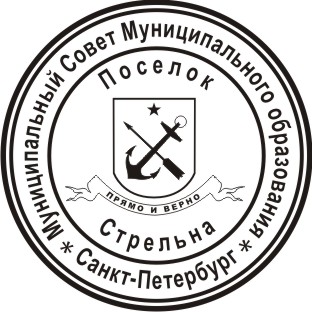 МУНИЦИПАЛЬНЫЙ СОВЕТМУНИЦИПАЛЬНОГО ОБРАЗОВАНИЯ ПОСЕЛОК СТРЕЛЬНАV СОЗЫВАРЕШЕНИЕ от 30 октября 2018 года								             № 56			«О проведении публичных слушаний по проекту бюджетаМуниципального образования поселок Стрельна на 2019 финансовый год»          В соответствии со статьей 28 Федерального закона от 06 октября 2003 года № 131-ФЗ «Об общих принципах организации местного самоуправления в Российской Федерации», Уставом Внутригородского Муниципального образования Санкт-Петербурга поселок Стрельна, Положением «О бюджетном процессе в Муниципальном образовании поселок Стрельна», утвержденным Решением Муниципального Совета Муниципального образования поселок Стрельна от 19.03.2015 №10, Положением «О порядке организации и проведения публичных слушаний на территории Муниципального образования поселок Стрельна», утвержденным Решением Муниципального Совета Муниципального образования поселок Стрельна от 06.07.2006 №46МУНИЦИПАЛЬНЫЙ СОВЕТРЕШИЛ:Организовать по инициативе Муниципального Совета публичные слушания по проекту бюджета Муниципального образования поселок Стрельна на 2019 финансовый год.Установить дату, время, место проведения публичных слушаний – 10 ноября 2018 года в 11.00 в галерее Львовского дворца по адресу: Санкт-Петербургское шоссе, д. 69.Контроль за исполнением настоящего решения возложить на Главу Муниципального образования.Настоящее Решение вступает в силу после официального опубликования (обнародования).Глава Муниципального образования, исполняющий полномочияпредседателя Муниципального Совета			                        В.Н. Беленков